Tisková zpráva		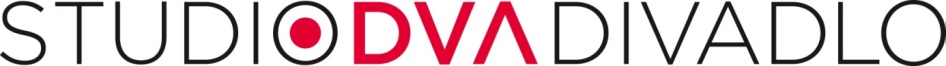 1. září 201613. ročník Metropolitního léta hereckých osobností trhal rekordy Neuvěřitelných 87 představení navštívilo v rámci 13. ročníku Metropolitního léta hereckých osobností rekordních 37 tisíc spokojených diváků. Přehlídka se uskutečnila od 23. června do 31. srpna na Letní scéně Vyšehrad a v kamenném divadle Studio DVA na Václavském náměstí. Žádné z plánovaných 81 činoherních představení a 6 koncertů nemuselo být z důvodu nepřízně počasí zrušeno. „Velkou radost nám v létě dělalo nejen počasí, ale i všech dvacet dva beznadějně vyprodaných repríz premiérové komedie Patrika Hartla 4 sestry. Jsme rádi, že se tato novinka trefila do diváckého vkusu a zařadila se mezi další úspěšné tituly našeho dvorního autora,“ komentuje letošní vydařený ročník producent divadla Michal Hrubý. Již potřetí se konala i přehlídka bratislavských divadelních souborů. Léto slovenských hvězd nabídlo šest představení, z toho tři premiérová. Milan Lasica, Marta Sládečková, Petra Polnišová, Zuzana Mauréry a mnoho dalších přilákali do divadla Studio DVA bezmála 2500 diváků. Foto – 4 setry (Jan Chochole, divadlo Studio DVA) https://picasaweb.google.com/112198556275463665265/6293119070567198001?noredirect=1#6293130814155000114KontaktStudio DVA, divadlo Palác FÉNIX, Václavské nám. 56, 110 00 Praha 1, www.studiodva.czObchod a marketing: Tomáš Přenosil, tel.: 736 531 330, e-mail: tomas.prenosil@studiodva.czFotografie jsou k dispozici na https://get.google.com/albumarchive/112198556275463665265?source=pwaPartner divadla Studio DVA: Kapsch Hlavní mediální partneři: Prima TV, Metro, Český rozhlas - RadiožurnálPartneři: Vlasta, Railreklam, Radio City, Marianne, Bonuss, Pražský přehled kulturních pořadů
Spolupořadatel: Národní kulturní památka Vyšehrad